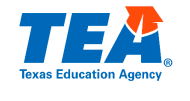 Directions for Accessing Student Results via Single Sign OnStarting on June 28th:Log into your district’s parent portal.Click the [INSERT LINK/ICON NAME] on the [INSERT LOCATION OF LINK/ICON IN PARENT PORTAL] for direct access to your child’s STAAR results.Review your child’s STAAR results and the personalized resources to support learning at home. At the beginning of the school year, discuss the results with your child’s teacher and work together to support your child’s learning.